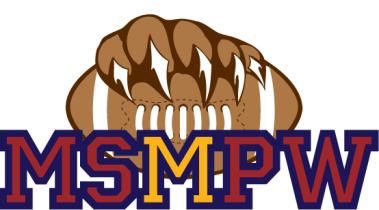 June 28th, 2018 MSMPW Board MeetingOpen Meeting:	6:40 PMVote to adopt last month’s meeting minutes:	6Yea		0NayAttendees:	Roll CallMichael Carroll, Terra Carroll, Marianna Boyd, Trinity Spencer, Matthew Spencer, Brett Startin, Blake JordanVisitors:	Bill BoydAgendaOfficer reports:President report:  Reconditioned helmets have shipped back should be here in a couple weeks.  Vice President report:  Attended the June league meeting.  Discussion of regional championships and where the league is at on scheduling, cost, concessions, sponsors, etc.Approved advertising for $2000 budget year 2018.  Radio adds for $1500 and $500 for Joe Albi announcments.Valley Christian for head’s up football coaches training.  Head coach is mandatory for attendance.League book certification on August 14th.  Location TBD.Jamboree August 18th.League wants emergency action plan by July 29th.Treasurer report:  Checking account balance $18,869Secretary report:  Position VacantFootball Commissioner report:  Need board member registrationsCheer Commissioner report:  Cheer clinic @ Washington Extreme.  11-3 no cost.  Looking for coaches still.Football Coaching Director report:  Position Vacant.  Brandon resigned his position prior to board meeting.Cheer Coaching Director report:  No reportScholastics Director report:  Not presentArea Coordinator report:  Not presentDevelopment and Fundraising report:  Car wash fundraisers scheduled for August 4th and 18th.  Contacting Offer fundraising for discount cards.Scholarships Coordinator report:  Position vacantEquipment Manager report:  Not presentWeb/Media Manager report:  Not presentNew Business:Current registration:  48 Players currently registered. Presentation of scholarship applications.  Voting on applications.Tabled for July meetingEquipment acquisition for the 2018 season:  50 new helmets.  40-Mt Spokane and 10-Mead, cost approx. $4,250.00  40 new sets of pads, cost approx. $1,600.00.  80 new sets of pants, cost approx. $1,440.00.  Seeking coaches for TM, JPW, PW and Unlimited divisions.  If anyone knows someone interested in coaching please have them contact myself and/or Brandon Ghoreishi.Open Board Positions:  Secretary, Scholarships Coordinator. Football Coaching DirectorFootball jersey and pants sizing kit has been shipped.  Cost was $300 and will be applied to total order for jerseys.Mead HS complex is restricted for practice area this summer.  Coaches will be alerted to areas of none play.Open Discussion:NoneAdjourn Meeting:8:10 PM